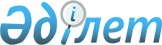 О реорганизации Республиканского государственного предприятия "Институт экономических исследований" (на праве хозяйственного ведения) Министерства экономики и торговли Республики Казахстан
					
			Утративший силу
			
			
		
					Постановление Правительства Республики Казахстан от 28 декабря 2001 года N 1748. Утратило силу - постановлением Правительства РК от 23 апреля 2002 г. N 459 ~P020459

      В соответствии с постановлением Правительства Республики Казахстан от 18 августа 1999 года N 1191 P991191_ "Об утверждении Правил реорганизации в акционерные общества высших учебных заведений и организаций научно-технической сферы, находящихся в республиканской собственности" Правительство Республики Казахстан постановляет: 

      1. Реорганизовать Республиканское государственное предприятие "Институт экономических исследований" (на праве хозяйственного ведения) Министерства экономики и торговли Республики Казахстан путем преобразования в некоммерческое акционерное общество закрытого типа "Институт экономических исследований" (далее - ЗАО "Институт экономических исследований") со стопроцентным участием государства в уставном капитале и сохранением государственного пакета акций в республиканской собственности. 

      2. Комитету государственного имущества и приватизации Министерства финансов Республики Казахстан в установленном законодательством порядке: 

      1) утвердить устав ЗАО "Институт экономических исследований" и обеспечить его государственную регистрацию; 

      2) после государственной регистрации ЗАО "Институт экономических исследований" в установленном порядке принять меры к увеличению его уставного капитала путем выпуска дополнительной эмиссии акций на сумму не более 25% от общего размера уставного капитала. Размещение дополнительной эмиссии акций провести закрытым способом среди юридических лиц, образованных сотрудниками института; 

      3) передать Министерству экономики и торговли Республики Казахстан права владения и пользования государственным пакетом акций ЗАО "Институт экономических исследований"; 

      4) принять иные меры по реализации настоящего постановления. 

      3. Внести следующие изменения в постановления Правительства Республики Казахстан: 

      1) постановление Правительства Республики Казахстан от 25 июня 1996 года N 790 P960790_ "О Перечне республиканских государственных предприятий" (САПП Республики Казахстан, 1996 г., N 29, ст. 256): 

      в Перечне республиканских государственных предприятий, утвержденном указанным постановлением: 

      в разделе "Министерство экономики и торговли Республики Казахстан" строку, порядковый номер 30а-3, исключить; 

      2) постановление Правительства Республики Казахстан от 31 января 2001 года N 165 P010165_ "Вопросы Министерства экономики и торговли Республики Казахстан" (САПП Республики Казахстан, 2001 г., N 4-5, ст. 54): 

      в Перечне организаций, находящихся в ведении Министерства экономики и торговли Республики Казахстан, утвержденном указанным постановлением, строку "Республиканское государственное предприятие "Институт экономических исследований" (на праве хозяйственного ведения)" исключить. 

      4. Настоящее постановление вступает в силу со дня подписания. 

 

     Премьер-Министр     Республики Казахстан

(Специалисты: Склярова И.В.,              Умбетова А.М.)     
					© 2012. РГП на ПХВ «Институт законодательства и правовой информации Республики Казахстан» Министерства юстиции Республики Казахстан
				